Phần đáp án câu trắc nghiệm: Tổng câu trắc nghiệm: 40.SỞ GD&ĐT ĐẮK LẮKTRƯỜNG THPT NGÔ GIA TỰ ĐÁP ÁN KIỂM TRA GIỮA HỌC KỲ 1
NĂM HỌC 2022-2023 MÔN LỊCH SỬ – Khối lớp 12 Thời gian làm bài : 45 phút 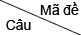 0010020030040050060070081[0.25] B[0.25] A[0.25] D[0.25] B[0.25] A[0.25] B[0.25] B[0.25] D2[0.25] A[0.25] A[0.25] A[0.25] D[0.25] D[0.25] D[0.25] A[0.25] D3[0.25] C[0.25] B[0.25] C[0.25] D[0.25] A[0.25] D[0.25] D[0.25] C4[0.25] D[0.25] B[0.25] D[0.25] C[0.25] B[0.25] C[0.25] C[0.25] A5[0.25] D[0.25] D[0.25] A[0.25] B[0.25] D[0.25] B[0.25] B[0.25] D6[0.25] C[0.25] A[0.25] B[0.25] A[0.25] A[0.25] A[0.25] A[0.25] D7[0.25] A[0.25] A[0.25] C[0.25] A[0.25] B[0.25] C[0.25] A[0.25] B8[0.25] A[0.25] C[0.25] B[0.25] B[0.25] D[0.25] C[0.25] D[0.25] C9[0.25] C[0.25] D[0.25] D[0.25] D[0.25] B[0.25] D[0.25] C[0.25] B10[0.25] D[0.25] A[0.25] C[0.25] D[0.25] B[0.25] A[0.25] B[0.25] D11[0.25] D[0.25] C[0.25] A[0.25] A[0.25] C[0.25] A[0.25] D[0.25] A12[0.25] B[0.25] A[0.25] D[0.25] C[0.25] D[0.25] B[0.25] D[0.25] B13[0.25] B[0.25] B[0.25] D[0.25] A[0.25] A[0.25] D[0.25] C[0.25] D14[0.25] A[0.25] C[0.25] C[0.25] A[0.25] A[0.25] A[0.25] A[0.25] A15[0.25] C[0.25] D[0.25] A[0.25] B[0.25] C[0.25] C[0.25] D[0.25] C16[0.25] B[0.25] C[0.25] D[0.25] B[0.25] B[0.25] D[0.25] C[0.25] A17[0.25] B[0.25] D[0.25] B[0.25] D[0.25] C[0.25] A[0.25] C[0.25] D18[0.25] D[0.25] D[0.25] B[0.25] D[0.25] C[0.25] C[0.25] A[0.25] B19[0.25] C[0.25] C[0.25] A[0.25] C[0.25] A[0.25] A[0.25] D[0.25] C20[0.25] C[0.25] A[0.25] C[0.25] C[0.25] A[0.25] A[0.25] B[0.25] C21[0.25] D[0.25] B[0.25] B[0.25] B[0.25] D[0.25] B[0.25] C[0.25] A22[0.25] D[0.25] D[0.25] B[0.25] B[0.25] C[0.25] B[0.25] D[0.25] B23[0.25] B[0.25] A[0.25] A[0.25] A[0.25] C[0.25] C[0.25] D[0.25] A24[0.25] C[0.25] B[0.25] A[0.25] A[0.25] A[0.25] D[0.25] B[0.25] C25[0.25] B[0.25] C[0.25] B[0.25] C[0.25] A[0.25] D[0.25] A[0.25] C26[0.25] B[0.25] D[0.25] D[0.25] D[0.25] B[0.25] C[0.25] D[0.25] B27[0.25] A[0.25] B[0.25] A[0.25] A[0.25] D[0.25] C[0.25] B[0.25] D28[0.25] D[0.25] B[0.25] D[0.25] B[0.25] C[0.25] A[0.25] B[0.25] B29[0.25] B[0.25] A[0.25] B[0.25] B[0.25] A[0.25] B[0.25] C[0.25] A30[0.25] A[0.25] D[0.25] A[0.25] C[0.25] B[0.25] D[0.25] A[0.25] C31[0.25] A[0.25] A[0.25] C[0.25] C[0.25] D[0.25] C[0.25] D[0.25] D32[0.25] B[0.25] C[0.25] C[0.25] B[0.25] D[0.25] B[0.25] A[0.25] B33[0.25] C[0.25] B[0.25] A[0.25] D[0.25] C[0.25] B[0.25] B[0.25] A34[0.25] D[0.25] D[0.25] D[0.25] D[0.25] C[0.25] A[0.25] B[0.25] A35[0.25] C[0.25] D[0.25] D[0.25] C[0.25] B[0.25] A[0.25] C[0.25] C36[0.25] C[0.25] C[0.25] C[0.25] A[0.25] B[0.25] B[0.25] C[0.25] B37[0.25] A[0.25] C[0.25] C[0.25] A[0.25] C[0.25] C[0.25] B[0.25] B38[0.25] D[0.25] B[0.25] B[0.25] C[0.25] D[0.25] D[0.25] C[0.25] D39[0.25] A[0.25] B[0.25] B[0.25] A[0.25] B[0.25] D[0.25] A[0.25] A40[0.25] D[0.25] C[0.25] C[0.25] D[0.25] D[0.25] B[0.25] A[0.25] C